Р Е Ш Е Н И ЕСобрания депутатов Моркинского муниципального районаО назначении временно исполняющего обязанности главы Администрации Моркинского муниципального районаВ связи с окончанием 8 ноября 2020 года срока полномочий главы Администрации Моркинского муниципального района Голубкова А.Н., руководствуясь частью 6 статьи 30 Устава Моркинского муниципального района Республики Марий Эл, Собрание депутатов Моркинского муниципального района РЕШИЛО:	1. На период проведения конкурса на замещение должности главы Администрации Моркинского муниципального района назначить временно исполняющим обязанности главы Администрации Моркинского муниципального района Голубкова Александра Николаевича с 9 ноября 2020 года.2. Утвердить прилагаемый проект контракта на замещение должности временно исполняющего обязанности главы Администрации Моркинского муниципального района.3. Поручить главе Моркинского муниципального района Ивановой Светлане Михайловне заключить с Голубковым Александром Николаевичем контракт на замещение должности временно исполняющего обязанности главы Администрации Моркинского муниципального района.	4. Настоящее решение вступает в силу со дня его подписания.	5. Опубликовать настоящее решение в районной газете «Моркинская земля» и разместить в информационно-телекоммуникационной сети «Интернет» на официальном интернет-портале Республики Марий Эл.    Глава Моркинского муниципального района                         С. ИвановаПриложение к решению Собрания депутатовМоркинского муниципального районаот 6 ноября 2020 года № 88Проект контракта на замещение должности временно исполняющего обязанностиглавы Администрации Моркинского муниципального районаГлава Моркинского муниципального района ____________________________________________________________,      (Ф.И.О. лица, замещающего должность главы муниципального района)действующий(ая) на основании Устава Моркинского муниципального района Республики Марий Эл, с одной стороны, и гражданин ________________________________________________________________,                                                          (Ф.И.О.)
именуемый в дальнейшем «временно исполняющий обязанности главы Администрации Моркинского муниципального района Республики Марий Эл» (далее –  временно исполняющий обязанности главы администрации), с другой стороны, заключили настоящий служебный контракт о нижеследующем.1. Общие положения1.1. Настоящий служебный контракт (далее – контракт) заключен на основании решения Собрания депутатов Моркинского муниципального района № ___ от _________ на замещение должности временно исполняющего обязанности главы Администрации Моркинского муниципального района Республики Марий Эл (далее – администрация) и регулирует взаимные права, обязанности и ответственность сторон в период своего действия.1.2. Контракт разработан в соответствии с Федеральным законом от 2 марта 2007 года № 25-ФЗ "О муниципальной службе в Российской Федерации" с учетом особенностей, предусмотренных законодательством Российской Федерации и Республики Марий Эл о местном самоуправлении.1.3. Настоящий контракт заключается на период проведения конкурса на замещение должности главы администрации.1.4. Временно исполняющий обязанности главы администрации обязуется приступить к исполнению полномочий с 9 ноября 2020 года.2. Предмет контрактаНастоящий контракт регулирует отношения, связанные с исполнением временно исполняющего обязанности главы администрации полномочий по решению вопросов местного значения, установленных Уставом Моркинского муниципального района Республики Марий Эл и отнесенных к компетенции администрации и временно исполняющего обязанности главы администрации, отдельных государственных полномочий, переданных органам местного самоуправления федеральными законами и законами Республики Марий Эл, а также отношения между администрацией и временно исполняющего обязанности главы администрации, связанные с исполнением последним обязанностей руководителя исполнительно-распорядительного органа муниципального образования.3. Компетенция и права временно исполняющего обязанностиглавы администрации3.1. Временно исполняющий обязанности главы администрации является руководителем местной администрации и действует на принципах единоначалия.3.2. Временно исполняющий обязанности главы администрации самостоятельно решает все вопросы деятельности администрации, за исключением вопросов, отнесенных законодательством Российской Федерации к ведению иных органов.3.3. Временно исполняющий обязанности главы администрации:3.3.1. организует работу администрации;3.3.2. распоряжается имуществом администрации в порядке и пределах, установленных законодательством Российской Федерации, нормативными правовыми актами муниципального образования;3.3.3. заключает договоры от имени администрации;3.3.4. выдает доверенности, совершает иные юридические действия 
от имени администрации и в пределах компетенции главы администрации;3.3.5. открывает счета в банках;3.3.6. утверждает штатное расписание администрации, должностные инструкции муниципальных служащих и иных работников администрации;3.3.7. заключает трудовые договоры с муниципальными служащими и работниками администрации;3.3.8. применяет к муниципальным служащим и работникам администрации меры дисциплинарного взыскания и поощрения 
в соответствии с действующим законодательством Российской Федерации 
и Республики Марий Эл;3.3.9. делегирует свои права заместителям, распределяет обязанности между ними;3.3.10. в пределах своих полномочий издает постановления местной администрации по вопросам местного значения и вопросам, связанным с осуществлением отдельных государственных полномочий, переданных органам местного самоуправления федеральными законами и законами Республики Марий Эл, а также распоряжения местной администрации по вопросам организации работы администрации;3.3.11. при расторжении настоящего контракта осуществляет передачу дел вновь назначенному главе администрации;3.3.12. решает иные вопросы, отнесенные федеральными законами, законами Республики Марий Эл, Уставом муниципального образования, нормативными правовыми актами представительного органа муниципального образования к компетенции главы администрации.3.4. Полномочия временно исполняющего обязанности главы администрации, осуществляемые на основании настоящего контракта, прекращаются досрочно в случае:3.4.1. смерти;3.4.2. отставки по собственному желанию;3.4.3. отрешения от должности Главой Республики Марий Эл 
в случаях, установленных законом Российской Федерации;3.4.4. признания судом лица, замещающего должность временно исполняющего обязанности главы администрации, недееспособным или ограниченно дееспособным;3.4.5. признания судом лица, замещающего должность временно исполняющего обязанности главы администрации, безвестно отсутствующим или объявления умершим;3.4.6. вступления в законную силу в отношении лица, замещающего должность временно исполняющего обязанности главы администрации, обвинительного приговора суда;3.4.7. выезда временно исполняющего обязанности главы администрации за пределы Российской Федерации на постоянное место жительства;3.4.8. прекращения гражданства Российской Федерации, прекращения гражданства иностранного государства - участника международного договора Российской Федерации, в соответствии с которым иностранный гражданин имеет право быть избранным в органы местного самоуправления, приобретения им гражданства иностранного государства либо получения им вида на жительство или иного документа, подтверждающего право на постоянное проживание гражданина Российской Федерации на территории иностранного государства, не являющегося участником международного договора Российской Федерации, в соответствии с которым гражданин Российской Федерации, имеющий гражданство иностранного государства, имеет право быть избранным в органы местного самоуправления;3.4.9. призыва на военную службу или направления на заменяющую 
ее альтернативную гражданскую службу;3.4.10. преобразования муниципального образования, осуществляемого в соответствии с частями 4, 6 статьи 13 Федерального закона от 6 октября 2003 года N 131-ФЗ "Об общих принципах организации местного самоуправления в Российской Федерации", а также в случае упразднения муниципального образования;3.4.11. увеличения численности избирателей муниципального образования более чем на 25 процентов, произошедшего вследствие изменения границ муниципального образования;3.4.12. расторжения настоящего контракта;3.4.13. вступления в должность главы муниципального образования, исполняющего полномочия главы местной администрации.4. Обязанности сторон4.1. Временно исполняющий обязанности главы администрации обязуется:4.1.1. добросовестно и разумно руководить администрацией, обеспечивать эффективное решение вопросов, входящих в компетенцию администрации, и осуществлять иные полномочия, отнесенные федеральными законами, законами Республики Марий Эл, Уставом муниципального образования, нормативными правовыми актами представительного органа муниципального образования к его компетенции;4.1.2. при исполнении должностных обязанностей соблюдать законодательство Российской Федерации, Республики Марий Эл, Устав 
и иные нормативные правовые акты органов местного самоуправления муниципального образования, настоящий контракт;4.1.3. соблюдать ограничения, выполнять обязательства, не нарушать запреты, связанные с замещением должности главы администрации, установленные федеральными законами;4.1.4. обеспечивать своевременное и качественное выполнение всех полномочий администрации;4.1.5. обеспечивать содержание в надлежащем состоянии закрепленного за администрацией движимого и недвижимого государственного и муниципального имущества, своевременно проводить капитальный и текущий ремонт данного имущества;4.1.6. обеспечивать надлежащее техническое оборудование всех рабочих мест и создавать на них условия работы, соответствующие единым правилам по охране труда, санитарным нормам, разрабатываемым и утверждаемым в порядке, установленном законодательством;4.1.7. обеспечивать своевременную и в полном объеме оплату труда муниципальных служащих и работников администрации, выплату пособий и иных выплат;4.1.8. не разглашать сведения, составляющие служебную 
или коммерческую тайну, ставшие известными ему в связи с исполнением своих должностных обязанностей;4.1.9. обеспечивать использование имущества администрации, в том числе недвижимого, по целевому назначению в соответствии 
с полномочиями администрации, установленными Уставом муниципального образования, а также использование по целевому назначению выделенных администрации бюджетных средств;4.1.10. представлять представительному органу муниципального образования ежегодные отчеты о результатах своей деятельности и деятельности местной администрации, в том числе о решении вопросов, представленных представительным органом муниципального образования;4.1.11. обеспечивать всеми видами государственного социального страхования муниципальных служащих и работников администрации 
на период действия контракта, а также льготами и гарантиями, установленными действующим законодательством о муниципальной службе и законодательством о труде;4.1.12. обеспечивать получение дополнительного профессионального образования муниципальными служащими и работниками администрации.4.2. В части, касающейся осуществления отдельных государственных полномочий, переданных органам местного самоуправления федеральными законами и законами Республики Марий Эл, условиями контракта с временно исполняющим обязанности главы администрации являются следующие обязанности временно исполняющего обязанности главы администрации:1) достижение эффективности в служебной деятельности, связанной с выполнением переданных в установленном порядке государственных полномочий;2) знание законов и иных нормативных правовых актов, обеспечивающих единство правовых и организационных основ гражданской и муниципальной службы, повышение профессионализма и компетентности в реализации отдельных государственных полномочий;3) неразглашение сведений, составляющих государственную и иную охраняемую федеральными законами тайну, и служебной информации, если при наделении государственными полномочиями возможно использование таких сведений.4.3. Глава муниципального образования обязан:4.3.1. не вмешиваться в исполнительно-распорядительную деятельность временно исполняющего обязанности главы администрации, за исключением случаев, предусмотренных законодательством Российской Федерации, Уставом и иными нормативными правовыми актами муниципального образования;4.3.2. обеспечить временно исполняющему обязанности главы администрации условия труда, необходимые для эффективной работы.5. Оплата труда и социальные гарантии временно исполняющего обязанности главы администрации5.1. Оплата труда временно исполняющего обязанности главы администрации производится в виде денежного содержания, которое состоит из должностного оклада и ежемесячных надбавок за классный чин, за особые условия муниципальной службы, за выслугу лет, за работу со сведениями, составляющими государственную тайну, ежемесячного денежного поощрения, премии.5.2. Должностной оклад временно исполняющего обязанности главы администрации устанавливается нормативным правовым актом представительного органа муниципального образования в размере ________________. Индексация должностного оклада временно исполняющего обязанности главы администрации производится принятием нормативного правового акта представительного органа местного самоуправления.5.3. Денежное содержание временно исполняющего обязанности главы администрации выплачивается одновременно с выплатой денежного содержания (заработной платы) всем служащим (работникам) администрации.6. Ответственность временно исполняющего обязанности главы администрации6.1. Временно исполняющий обязанности главы администрации несет ответственность в порядке и на условиях, установленных законодательством Российской Федерации, Уставом и иными нормативными правовыми актами муниципального образования, настоящим контрактом.6.2. Временно исполняющий обязанности главы администрации несет полную материальную ответственность за прямой действительный ущерб, причиненный администрации, а также возмещает администрации убытки, причиненные его виновными действиями, в случаях и в соответствии с нормами действующего законодательства.7. Изменение и расторжение контракта7.1. Каждая из сторон настоящего контракта вправе ставить перед другой стороной вопрос о его изменении (уточнении) или дополнении, которые оформляются дополнительным соглашением, прилагаемым 
к контракту.7.2. Контракт может быть расторгнут по соглашению сторон или в судебном порядке на основании заявления:1) представительного органа муниципального образования или главы муниципального образования - в связи с нарушением условий контракта в части, касающейся решения вопросов местного значения, а также в связи с несоблюдением ограничений, установленных частью 9 статьи 37 Федерального закона от 6 октября 2003 года № 131-ФЗ «Об общих принципах организации местного самоуправления в Российской Федерации»;2) Главы Республики Марий Эл - в связи с нарушением условий контракта в части, касающейся осуществления отдельных государственных полномочий, переданных органам местного самоуправления федеральными законами и законами Республики Марий Эл, а также в связи с несоблюдением ограничений, установленных частью 9 статьи 37 Федерального закона от 6 октября 2003 года № 131-ФЗ «Об общих принципах организации местного самоуправления в Российской Федерации»;3) Временно исполняющим обязанности главы администрации- в связи с нарушением условий контракта органами местного самоуправления и (или) органами государственной власти Республики Марий Эл.7.3. Контракт может быть расторгнут в судебном порядке на основании заявления Главы Республики Марий Эл в связи с несоблюдением ограничений, запретов, неисполнением обязанностей, которые установлены Федеральным законом от 25 декабря 2008 года N 273-ФЗ "О противодействии коррупции", Федеральным законом от 3 декабря 2012 года N 230-ФЗ "О контроле за соответствием расходов лиц, замещающих государственные должности, и иных лиц их доходам", Федеральным законом от 7 мая 2013 года N 79-ФЗ "О запрете отдельным категориям лиц открывать и иметь счета (вклады), хранить наличные денежные средства и ценности в иностранных банках, расположенных за пределами территории Российской Федерации, владеть и (или) пользоваться иностранными финансовыми инструментами", выявленными в результате проверки достоверности и полноты сведений о доходах, расходах, об имуществе и обязательствах имущественного характера, представляемых в соответствии с законодательством Российской Федерации о противодействии коррупции.8. Иные условия8.1. Настоящий контракт, составленный в трех экземплярах, подписанный обеими сторонами, вступает в силу со дня его подписания.Все экземпляры имеют одинаковую юридическую силу для обеих сторон.По одному экземпляру контракта передается главе муниципального образования и временно исполняющему обязанности главы администрации, и один экземпляр направляется в отдел кадров администрации.8.2. В части, не предусмотренной настоящим контрактом, стороны руководствуются законодательством Российской Федерации и Республики Марий Эл.Подписи сторон:Глава муниципального образования          Временно исполняющий обязанности главы администрации___________________________________   ____________________________________         (Ф.И.О.)                                                                                                         (Ф.И.О.)                                                                                           Адрес места жительства: ____________________                                                                                           __________________________________________                                                                                           Паспорт: __________________________________                                                                                                         (серия, номер, дата выдачи, наименование                                                                                                                   выдавшего органа)Подпись ___________________________                     Подпись ___________________________________"___" ______________ ____ г.                                        "____" ______________ ____ г.    М.П.Моркомуниципальный районындепутат-влакПогынжо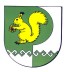 Собрание депутатов    Моркинского муниципального района № 88седьмой созыв«6» ноября 2020 года